SART Monthly Webinar 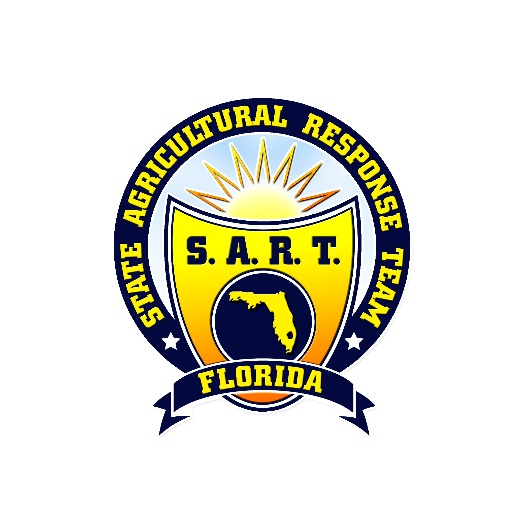 Tuesday, November 30th, 202111:00 A.M. – 12:00 P.M.Please join my meeting from your computer, tablet or smartphone. 
https://global.gotomeeting.com/join/139754461 

You can also dial in using your phone. 
United States (Toll Free): 1 866 899 4679 
United States: +1 (571) 317-3116 

Access Code: 139-754-461
Agenda2:00    Welcome and Roll Call – Nick Morrow (FDACS)2021 In Kind Partner Contributions Incident Command System (ICS) Training Opportunities Reminder: Review SART Partner Contact List for Updates2:10    UF SART Funded Training Update – Brandi Phillips (UF)2:20    SCCAHS Ag Resources Update– Ashley Mcleod-Morin (SCCAHS)2:35   FAD SAFE Hotwash – LeiAnna Tucker/Ben Motes (FDACS)2:45   Solicit input for SART Website – Ben Motes (FDACS)2:55   SART Partner Updates – All